 Продавец: И. П. Астахов (ИНН 771381419259) Адрес: 109012 г. Москва, Театральный пр., 5, стр. 1, Центральный детский магазин на Лубянке. тел. +7 964 500 40 30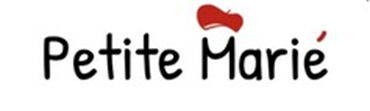 +7 800 700 52 96      Возврат товара по заказу №	Дата покупки:	ЗАЯВЛЕНИЕ НА ВОЗВРАТ ДЕНЕЖНЫХ СРЕДСТВ ЗА ТОВАРФИО покупателя (полностью): __________________________________________________________________________ Документ, удостоверяющий личность: __________________________ Серия, номер: ___________________________Кем, когда выдан: ___________________________________________________________________________________________________________________________ Контактный телефон покупателя: ___________________________________________________       Прошу вернуть мне денежные средства:  При оплате наличными денежными средствами в размере (сумма стоимости товара): _________________________________рублей.При оплате банковской картой (доставка курьером «Petite Marie»): Произвести возврат путем перечисления обратно на карту:Номер карты получателя: ___________________________________________________ Сумму в размере: ________________________________________рублей.При оплате на сайте:ФИО владельца карты: __________________________________________________________________________________________________________________________Номер карты получателя: __________________________________________________________Расчетный счет Получателя: _______________________________________________________Название банка Получателя: _______________________________________________________ БИК банка Получателя: ___________________________________Корр. счет банка: _____________________________________________________________________ Сумму в размере: _____________________________________________рублей.Я полностью ознакомлен с условиями возврата/с правом И. П. Астахов отказать в возврате денежной суммы в случае обнаружения нарушений сохранения товарного вида, неполного заполнения настоящего заявления или в иных случаях, предусмотренных действующим законодательством. Даю согласие И. П. Астахов на обработку своих персональных данных, указанных в настоящем заявлении, любым допускаемым законом способом в целях рассмотрения и (или) исполнения заявления.    	(подпись покупателя)	Дата	/	/ 202_г.Принят		_______________(подпись)	Дата	/	/202_г.№ п/пШтрихкодТоварКол-воСуммаКод возвратаКод причины возвратаНесоответствие размера заявленномуЗаказ нескольких товаров для примеркиРазмер, цвет или фасон не подошелДоставили неверный товарБрак (укажите, пожалуйста, в чем заключается брак*)Другое (укажите,пожалуйста, причину*)Несоответствие размера заявленномуЗаказ нескольких товаров для примеркиРазмер, цвет или фасон не подошелДоставили неверный товарБрак (укажите, пожалуйста, в чем заключается брак*)Другое (укажите,пожалуйста, причину*)Несоответствие размера заявленномуЗаказ нескольких товаров для примеркиРазмер, цвет или фасон не подошелДоставили неверный товарБрак (укажите, пожалуйста, в чем заключается брак*)Другое (укажите,пожалуйста, причину*)Несоответствие размера заявленномуЗаказ нескольких товаров для примеркиРазмер, цвет или фасон не подошелДоставили неверный товарБрак (укажите, пожалуйста, в чем заключается брак*)Другое (укажите,пожалуйста, причину*)Несоответствие размера заявленномуЗаказ нескольких товаров для примеркиРазмер, цвет или фасон не подошелДоставили неверный товарБрак (укажите, пожалуйста, в чем заключается брак*)Другое (укажите,пожалуйста, причину*)Несоответствие размера заявленномуЗаказ нескольких товаров для примеркиРазмер, цвет или фасон не подошелДоставили неверный товарБрак (укажите, пожалуйста, в чем заключается брак*)Другое (укажите,пожалуйста, причину*)Несоответствие размера заявленномуЗаказ нескольких товаров для примеркиРазмер, цвет или фасон не подошелДоставили неверный товарБрак (укажите, пожалуйста, в чем заключается брак*)Другое (укажите,пожалуйста, причину*)Несоответствие размера заявленномуЗаказ нескольких товаров для примеркиРазмер, цвет или фасон не подошелДоставили неверный товарБрак (укажите, пожалуйста, в чем заключается брак*)Другое (укажите,пожалуйста, причину*)* 5 Брак* 5 Брак* 5 Брак* 5 Брак* 5 Брак* 5 Брак* 5 Брак*6 Другое*6 Другое*6 Другое*6 Другое*6 Другое*6 Другое*6 ДругоеУСЛОВИЯ ВОЗВРАТА ТОВАРА, ПРИОБРЕТЕННОГО В ИНТЕРНЕТ-МАГАЗИНЕ «Petite Marie»В соответствии со ст. 25 Закона РФ от 07.02.1992г. "О защите прав потребителей" потребитель вправе вернуть или обменять непродовольственный товар надлежащего качества на аналогичный товар продавца, у которого этот товар был приобретен, если указанный товар не подошел по форме, фасону, расцветке, размеру или по иным причинам не может быть использован потребителем по назначению.Отказ от товара возможен в любое время до его получения, в момент передачи товара курьером. После получения и оплаты товара возврат возможен в течение 7 календарных дней, обмен товара надлежащего качества возможен в течение 14 календарных дней. Стоимость возвращенного товара, кроме расходов на доставку, возвращается не позднее чем через 10 дней с даты получения заявления покупателя о возврате. Обмен и возврат товара возможен при сохранении его товарного вида, потребительских свойств, при наличии у покупателя документа, подтверждающего покупку.Обмен и возврат товара производится в Интернет-магазине "Petite Marie" по адресу: 109012 г. Москва, Театральный пр., 5, стр. 1, Центральный детский магазин на Лубянке.Обмену и возврату не подлежат товары надлежащего качества:Имеющие индивидуально-определенные свойства, если указанный товар может быть использован исключительно приобретающим его покупателем.Товары, указанные в перечне непродовольственных товаров надлежащего качества, не подлежащих возврату илиобмену, утвержденном Постановлением Правительства РФ от 31.12.2020 N 2463:1. Товары для профилактики и лечения заболеваний в домашних условиях (предметы санитарии и гигиены из металла, резины, текстиля и других материалов, медицинские изделия, средства гигиены полости рта, линзы очковые, предметыпо уходу за детьми), лекарственные препараты;2. Предметы личной гигиены (зубные щетки, расчески, заколки, бигуди для волос, парики, шиньоны и другиеаналогичные товары);3.   Парфюмерно-косметические товары;4. Текстильные товары (хлопчатобумажные, льняные, шелковые, шерстяные и синтетические ткани, товары из нетканыхматериалов типа тканей - ленты, тесьма, кружево и др.), кабельная продукция (провода, шнуры, кабели), строительные и отделочные материалы (линолеум, пленка, ковровые покрытия и др.) и другие товары, цена которых определяется за единицу длины;5. Швейные и трикотажные изделия (изделия швейные и трикотажные бельевые, изделия чулочно-носочные);6. Изделия и материалы, полностью или частично изготовленные из полимерных материалов и контактирующие спищевыми продуктами (посуда и принадлежности столовые и кухонные, емкости и упаковочные материалы для хранения и транспортирования пищевых продуктов, в том числе для разового использования);7. Товары бытовой химии, пестициды и агрохимикаты;8. Мебельные гарнитуры бытового назначения;9. Ювелирные и другие изделия из драгоценных металлов и (или) драгоценных камней, ограненные драгоценные10. Автомобили и мотовелотовары, прицепы к ним, номерные агрегаты (двигатель, блок цилиндров двигателя, шасси (рама), кузов (кабина) автотранспортного средства или самоходной машины, а также коробка передач и мост самоходной машины) к автомобилям и мотовелотоварам, мобильные средства малой механизациисельскохозяйственных работ, прогулочные суда и иные плавсредства бытового назначения;11. Технически сложные товары бытового назначения, на которые установлены гарантийные сроки не менее одного12. Гражданское оружие, основные части гражданского огнестрельного оружия, патроны к гражданскому оружию, атакже инициирующие и воспламеняющие вещества, и материалы для самостоятельного снаряжения патронов к гражданскому огнестрельному длинноствольному оружию;13. Животные и растения;14. Непериодические издания (книги, брошюры, альбомы, картографические и нотные издания, листовые изо издания,календари, буклеты, издания, воспроизведенные на технических носителях информации).Возврат товара осуществляется строго курьером до двери Интернет-магазина за счет покупателя. Право выбора транспортной службы остается за покупателем (CDEK, ЕМS, DPD, Boxberry и др.)В случае несоблюдения условий возврата, изменения способа или условий доставки, компания снимает с себя ответственность за недополученные посылки.При возникновении вопросов вы всегда можете обратиться в службу клиентского сервиса тел. +7 964 500 40 30+7 800 700 52 96